Presseinformation»Die fliehenden Schatten von Cölln« von Daniela WanderMeßkirch, März 2020Auf der Suche nach Gerechtigkeit
Daniela Wanders neuer historischen Roman zur Zeit des Kölner SchiedsspruchsDer römisch-deutsche König Maximilian ruft 1505 in Cölln den Reichstag zusammen, um den Landshuter Erbfolgekrieg zu entscheiden. Vor diesem Hintergrund siedelt Daniela Wander ihren neuen historischen Kriminalroman »Die fliehenden Schatten von Cölln« an. Das Schicksal führt die Patriziertochter Karysa Mylius, den Söldner Sander von Dreyenfeld, den Adelige Arnulf von Zenzberg und die Schankmagd Marleen an den Fundort der Leiche eines Adeligen. Sie schließen sich zusammen, um mithilfe ihrer jeweiligen Verbindungen den Mörder zu finden. Als eine Lösung fast unmöglich scheint, lenken sie ihre Ermittlungen in eine unerwartete, erschreckende Richtung. Daniela Wander gibt interessante Einblicke in das Leben der unterschiedlichen Stände im beginnenden 16. Jahrhundert und verbindet sie mit individuellen Charakteren und einem spannenden Kriminalfall. Vor dem historischen Hintergrund illustriert sie, wie schnell eine einzige unbedachte Handlung Leben verändern kann.Zum BuchCölln 1505. Soldaten, Spielleute und Beutelschneider machen die Gassen und Tavernen der Rheinmetropole unsicher, sie sind zusammen mit den Fürsten zum Reichstag in die Domstadt gereist. Die Obrigkeit ist mit dem Treiben heillos überfordert und als die Leiche eines Unbekannten auftaucht, ist das Interesse an einer Aufklärung des Todesfalls gering. Die Patriziertochter Karysa, der Söldner Sander, Graf Zenzberg und die Schankmagd Marleen, die am Tatort zufällig zusammentreffen, nehmen die Sache in die Hand, um die Gunst des Königs zu gewinnen. Doch auch sie haben Geheimnisse …Die AutorinDaniela Wander wurde in Köln geboren, wo sie aufwuchs und lange Zeit gelebt hat. Nach dem Studium der Kunstgeschichte und Ethnologie in Hamburg und Köln arbeitete sie als Kunstexpertin in einem großen Versicherungsunternehmen. Heute wohnt sie mit ihrem Mann in Düsseldorf.Die fliehenden Schatten von CöllnDaniela Wander471 SeitenEUR 14,00 [D] / EUR 14,40 [A]ISBN 978-3-8392-2553-0Erscheinungstermin: 11. März 2020Kontaktadresse: 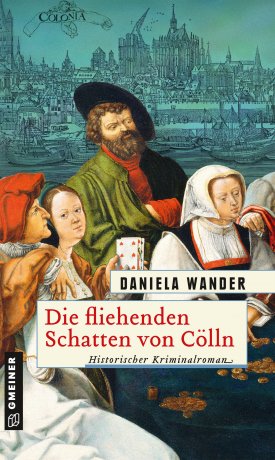 Gmeiner-Verlag GmbH Petra WendlerIm Ehnried 588605 MeßkirchTelefon: 07575/2095-153Fax: 07575/2095-29petra.wendler@gmeiner-verlag.dewww.gmeiner-verlag.de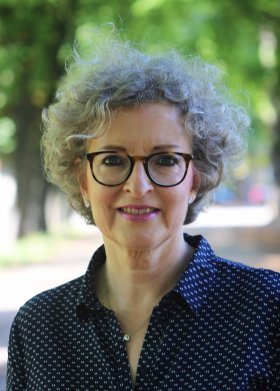 Anforderung von Rezensionsexemplaren:Daniela Wander »Die fliehenden Schatten von Cölln«ISBN 978-3-8392-2553-0Absender:RedaktionAnsprechpartnerStraße									           © Anna NeumannLand-PLZ OrtTelefon / TelefaxE-Mail